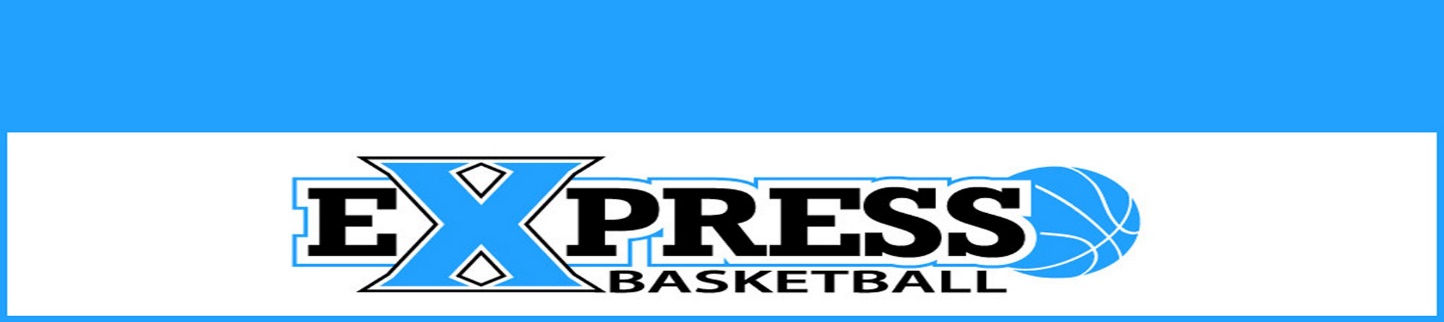 4th-11th Grade Girls Tryouts March 14, 2020 4th-5th Grade Girls-       9:00am-10:30 am Registration begins at 8:30am  6th and 7th Grade Girls-    11:00 am-12:30 am Registration begins at 10:30am 8th Grade and HS Girls – 1:00pm-2:30pm Registration begins at 12:30am Lewis Central High School  Council Bluffs, IA $20.00 Tryout fee due day of tryout and includes tryout T-Shirt Please RSVP to and for more information contact: Doug Nauman 					 Jason Holt 641-990-2534 				 	402-881-2639 Doug.nauman@grinnellmutual.com                      	 jlholt23@hotmail.com Or visit www.wiaexpress.org